Bogotá, D. C., 29 de abril de 2019 Doctor GABRIEL SANTOS GARCÍAPresidente Comisión Primera Constitucional PermanenteCámara de RepresentantesCiudad.,Asunto: Radicación de informe de ponencia para primer debate al  proyecto de ley número 154 de 2018 Cámara “Por medio de la cual se garantizan los derechos fundamentales a la vida, la integridad física, la salud y la recreación de todos los habitantes del territorio nacional mediante la restricción del uso, la fabricación, la manipulación, el transporte, el almacenamiento, la comercialización, la compra, la venta y el expendio de pólvora y productos pirotécnicos en el territorio nacional para garantizar los derechos fundamentales a la vida, la integridad física, la salud y la recreación y se dictan otras disposiciones” acumulado con el proyecto de ley número 207 de 2018 Cámara, “Por medio de la cual se expiden normas sobre fabricación, almacenamiento, transporte, comercialización, manipulación y uso de pólvora y se dictas otras disposiciones” .. Apreciado Presidente.,Cordialmente rendimos el informe de ponencia de los proyectos de ley 154 de 2018 Cámara acumulado con proyecto de ley 207 de 2018, a los que fuimos designados ponentes los abajo firmantes por la mesa directiva. Quedamos atentos, INFORME DE PONENCIA PARA PRIMER DEBATE AL  PROYECTO DE LEY NÚMERO 154 DE 2018 CÁMARA “POR MEDIO DE LA CUAL SE GARANTIZAN LOS DERECHOS FUNDAMENTALES A LA VIDA, LA INTEGRIDAD FÍSICA, LA SALUD Y LA RECREACIÓN DE TODOS LOS HABITANTES DEL TERRITORIO NACIONAL MEDIANTE LA RESTRICCIÓN DEL USO, LA FABRICACIÓN, LA MANIPULACIÓN, EL TRANSPORTE, EL ALMACENAMIENTO, LA COMERCIALIZACIÓN, LA COMPRA, LA VENTA Y EL EXPENDIO DE PÓLVORA Y PRODUCTOS PIROTÉCNICOS EN EL TERRITORIO NACIONAL PARA GARANTIZAR LOS DERECHOS FUNDAMENTALES A LA VIDA, LA INTEGRIDAD FÍSICA, LA SALUD Y LA RECREACIÓN Y SE DICTAN OTRAS DISPOSICIONES” ACUMULADO CON EL PROYECTO DE LEY NÚMERO 207 DE 2018 CÁMARA, “POR MEDIO DE LA CUAL SE EXPIDEN NORMAS SOBRE FABRICACIÓN, ALMACENAMIENTO, TRANSPORTE, COMERCIALIZACIÓN, MANIPULACIÓN Y USO DE PÓLVORA Y SE DICTAS OTRAS DISPOSICIONES” .ANTECEDENTES DEL PROYECTO La iniciativa fue presentada ante la Secretaría General de la Cámara de Representantes el 12 de septiembre de 2018 por la Representante a la Cámara Katherine Miranda Peña. Se designaron como ponentes coordinadores: Juanita María Goebertus Estrada, John Jairo Hoyos García, Julián Peinado Ramírez, José Daniel López Jiménez, Juan Carlos Wills Ospina, Edward David Rodríguez Rodríguez, Ángela María Robledo Gómez, Luis Alberto Albán Urbano (proyecto de ley 154), y el proyecto 207 de 2018 fue presentando el 17 de octubre de 2018 por la representante Norma Hurtado Sánchez.OBJETOEl presente proyecto de ley tiene por objetivo garantizar los derechos fundamentales a la vida, la integridad física, la salud y la recreación de todos los habitantes mediante la regulación del uso, la fabricación, la manipulación, el transporte, el almacenamiento, la comercialización, la compra, la venta y el expendio de pólvora y productos pirotécnicos en el territorio nacional.  Sumado a esto, resulta vital en el marco del proyecto generar soluciones salud pública e inclusión social para las personas que sufrieron quemaduras por pólvora y productos pirotécnicos. La pólvora es un detonante en muchos aspectos, no solo por los daños físicos que genera, como son las quemaduras de 1°, 2° y 3° grado sino también todas las repercusiones que trae su uso al medio ambiente y a la salud de cada ser vivo. Este proyecto de ley toma como prioridad a los niños, niñas y adolescentes. Respetando de forma prioritaria sus derechos como lo menciona la Ley 12 de 1991 y garantizando su integridad física como lo proclama el Artículo 44 de la Constitución. Partiendo de esto, nuestro fin es cambiar esa tradición, reducir la tasa de riesgos y mejorar la calidad de vida de cada colombiano, esto va ligado al respeto y conservación de nuestros recursos naturales, debido a que la pólvora está compuesta de químicos que dañan el ambiente y generan deterioro a largo plazo. Todos tenemos derecho a gozar de un ambiente sano como lo menciona La Constitución en su Artículo 79.  El derecho a la vida en el Sistema Interamericano de derechos humanos: la CIDH ha sostenido que el derecho a la vida es “el fundamento y sustento de todos los demás derechos” dado que jamás puede suspenderse. Además, afirmó que le derecho a la vida tiene estatus ius cogen, es el derecho supremo del ser humano y una “conditio sine qua non” para el goce de todos los demás derechos.  Para la Comisión, la obligación de respetar y proteger el derecho a la vida es una obligación erga omnes, es decir, debe ser asumida por el Estado frente a la comunidad interamericana como un todo y frente a todos los individuos sujetos a su jurisdicción, como directos destinatarios de los derechos humanos reconocidos por la convención JUSTIFICACIÓNExiste una tradición polvorera asociada a algunos municipios de Colombia que se relaciona con ciertas costumbres, prácticas culturales y actividades productivas familiares. Es aún más difícil en el escenario de la producción artesanal, ya que los trabajadores deben manipular una cantidad de químicos no recomendados para la salud humana como el cloruro de potasio, aluminio, azufre, sal nitro, aluminio violeta, antimonio, nitrato de varita, carbonato de estroncio, aluminio en escamas, entre otros.Más allá de las prácticas culturales que construyen fuertes rasgos identitarios de la comunidad, a partir de las tradiciones y la relación histórica de la pólvora en las celebraciones de las festividades (argumento usado por los fabricantes polvoreros), es posible concluir que no todas las tradiciones son buenas ni deben ser defendidas, sobre todo cuando la incidencia de ésta práctica afecta negativamente la protección del bien fundamental de la vida de los colombianos. Durante las celebraciones de navidad y fin de año, existe un pico epidemiológico de lesiones relacionadas con la fabricación, almacenamiento, transporte, comercialización, manipulación y el uso inadecuado de la pólvora pirotécnica.  En el mes de diciembre y la primera semana de enero existe una mayor restricción en la venta, la fabricación y manipulación, no se ha evidenciado la efectividad en la vigilancia, control y sanción para disminuir la cantidad de lesionados en el territorio nacional. La época decembrina fue reconocida por las autoridades locales y nacionales como una oportunidad de monitoreo diario, que interinstitucionalmente trabajan con una vigilancia intensificada de estos eventos, desde el primero de diciembre de cada año hasta la segunda semana del mes de enero del año siguiente.El Instituto Nacional de Salud, a través de su programa de procesos de vigilancia y análisis del riesgo de salud pública, entrega los resultados consolidados de la información y el comportamiento de los lesionados, cantidad de casos y grupos etarios, como conclusión de la información de diagnóstico, los técnicos del Ministerio de Salud realizan unas recomendaciones que deberían orientar las decisiones a nivel local y nacional, esas recomendaciones no se han acogido a cabalidad. A partir de esos registros anuales, las que siguen, son las indicaciones que se este proyecto de ley prioriza.  Recomendación del último informe de lesiones por pólvora en los colombianos: Los esfuerzos de control de la pólvora se generan de una agenda interinstitucional que se requiere continuar con las políticas. Es así como las medidas de prohibición tomadas por los alcaldes no han sido permanentes, sino que se toman en la temporada de fin de año, y no son aplicadas en todos los municipios, por lo que es necesario fortalecer la ley, teniendo en cuenta los vacíos jurídicos de la actual y proponer al Ministerio del Interior. Crear incentivos a los municipios que presenten reducción de casos de lesiones por pólvora.Intensificar las estrategias de control a la venta de artefactos pirotécnicos antes durante y después de los días de celebraciones. Exigir mayores medidas de seguridad en espectáculos donde se utilicen artefactos pirotécnicos y manipulación de pólvora sea hecho por personal experto.Exigir los planes de contingencia 15 días antes de las festividades que contemple evaluaciones de impacto y la realización de los ajustes pertinentes por territorio. Controlar rigurosamente el expendio, manipulación y transporte de los artefactos pirotécnicos (totes y voladores) que producen lesiones severas como amputaciones y quemaduras de tercer grado, especialmente en menores de edad. Evaluar y analizar las medidas que implementaron en las entidades territoriales que lograron reducir la ocurrencia de casos, las medidas que se implementaron antes de la temporada y aclarar cuales pudieron ser las más exitosas y las que no contribuyeron al control”. .11.703 personas lesionadas por pólvora entre 2007 y 2017, durante de diez años.Al realizar un análisis y compilación de los lesionados por pólvora en Colombia en los últimos años, se evidencia que en el tiempo señalado hubo 11.703 personas con algún tipo de afecciones (quemaduras, laceraciones, amputaciones, entre otras) relacionados con la manipulación de la pólvora. Los departamentos que representan el 44% del total de lesiones causadas por la pólvora y/o sustancias pirotécnicas son Antioquia con 2.478 víctimas, Valle del Cauca 1.193 personas, Nariño y Cauca 761 y 751 cada uno.Tabla 1. Personas lesionadas por departamento entre el periodo de 2007 a 2017.
Fuente: Instituto Nacional de Salud, SIVIGILA, periodo completo entre 2007- 2017Se puede observar que, entre 2007 y 2017, existe una preponderancia de casos de lesiones por pólvora y sustancias pirotécnicas en Antioquia, en departamentos del Pacífico como Nariño, Cauca y Valle del Cauca. También en la región central existe una incidencia alta de lesiones por pólvora en departamentos como Huila, Tolima, Cundinamarca, Boyacá, Santander, Norte de Santander y en Bogotá. Mapa 1. Diez años lesionados por pólvora.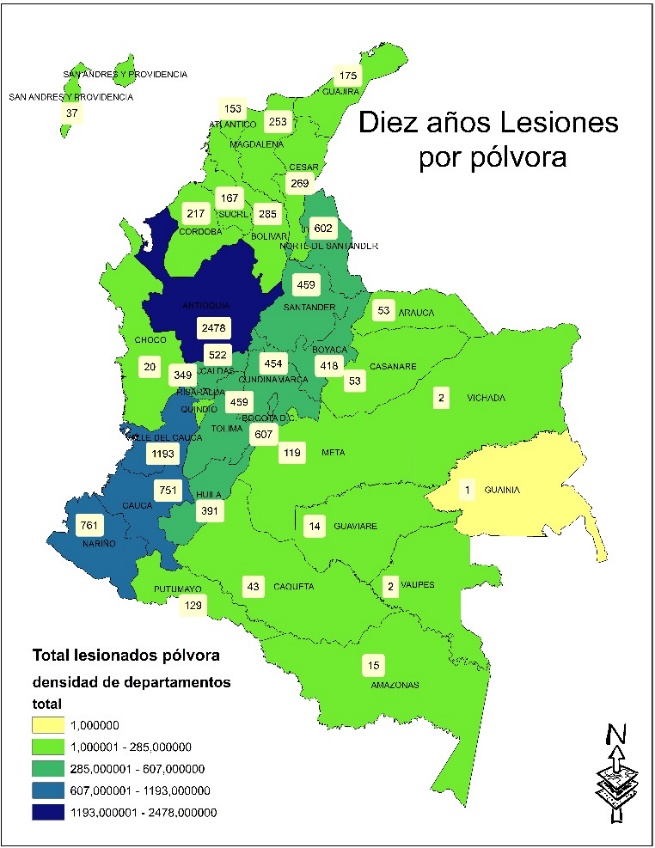 Fuente: Instituto Nacional de Salud, SIVIGILA, periodo completo entre 2007- 20171.516 niños y niñas entre 2015 y 2017, han sufrido lesiones relacionadas por la manipulación indebida de la pólvora en ColombiaLos departamentos que en los últimos 3 años han tenido mayores casos de niños y niñas lesionados por pólvora son Antioquia (236 casos), Valle del Cauca (146 casos), Cauca (115 casos), Bogotá (78) y Nariño (71 lesiones).Tabla 2. Niños y niñas lesionadas por pólvora en el periodo de 2015 a 2017.Fuente: Instituto Nacional de Salud, SIVIGILA, periodo completo entre 2015- 2017En el caso de los niños y las niñas podemos encontrar una presencia representativa en Antioquia y Valle del Cauca, y departamentos del Pacífico, región Andina y Caribe (Huila, Bogotá, Cauca, Nariño, Tolima, Cundinamarca, Córdoba, Bolívar y Magdalena).Mapa 2. Lesionados niños y niñas entre el 2015 - 2017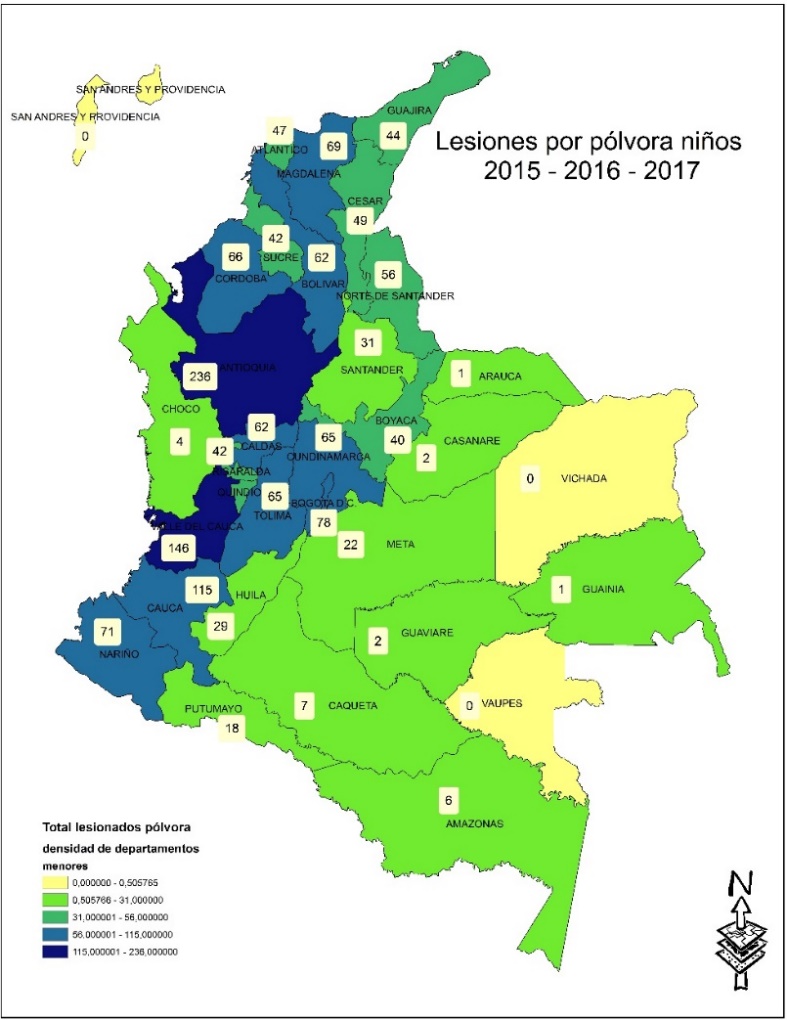 Fuente: Instituto Nacional de Salud, SIVIGILA, periodo completo entre 2015- 2017Un acercamiento a las lesiones por pólvora en 2017, en total se registraron 1159 casos, la cifra ha venido en aumento año a año. En 2017, se notificaron 1.159 casos de lesiones por pólvora en todo el territorio nacional. Si se compara con 2016 se incrementaron en 19,2% teniendo un registro de 972 casos. En términos de tasas, en 2016 por cada 100.000 habitantes pasó de 2 a 2,3 lesionados. El departamento que tiene un mayor incremento en su incidencia de lesionados con pólvora es Cauca, ya que presentó 4,8 lesionados por 100.000 habitantes en 2016 a 5,7 por cada 100.000 en 2017.Según el Instituto Nacional de Salud, en 2017 la lesiones por pólvora se distribuyeron según el lugar donde se efectúo en la vía pública se presentaron 610 casos equivalente al 52,6% en la vivienda ocurrieron 306 casos (26,4%), parque público con 81 casos (7%), zona rural 77 casos (6,6%) y lugar de trabajo 29 casos (2,5%), esto demuestra un reto de reglamentación ya que el espacio público es el lugar por excelencia donde se realiza la manipulación de la pólvora y por ende donde se presenta el mayor número de lesiones.En 2017 se registraron 3 muertes relacionadas con las lesiones por pólvora al igual que en 2016, fueron hombres adultos quienes manipulaban los artefactos. Si se revisan las lesiones el 85,2% de ellas se produjeron en hombres y/o niños. Las lesiones por pólvora son en mayor frecuencia, quemaduras, seguidas por laceraciones, contusión, daño ocular, amputación, fracturas, entre otras. Estas se producen en 28,8% por totes, 14,7% por voladores, 12,8 por cohetes, 5% por volcanes, 3,6% por juegos pirotécnicos para exhibición y eventos, y 3,6% por luces de bengala.  En 2017 hubo 479 niños y/o niñas lesionadas por pólvora, así: Antioquia 58, Valle del Cauca 53, Nariño y Bogotá 23, Cauca 35, todos departamentos con mayores incidencias .Mapa 3. Niñas y niños lesionados por pólvora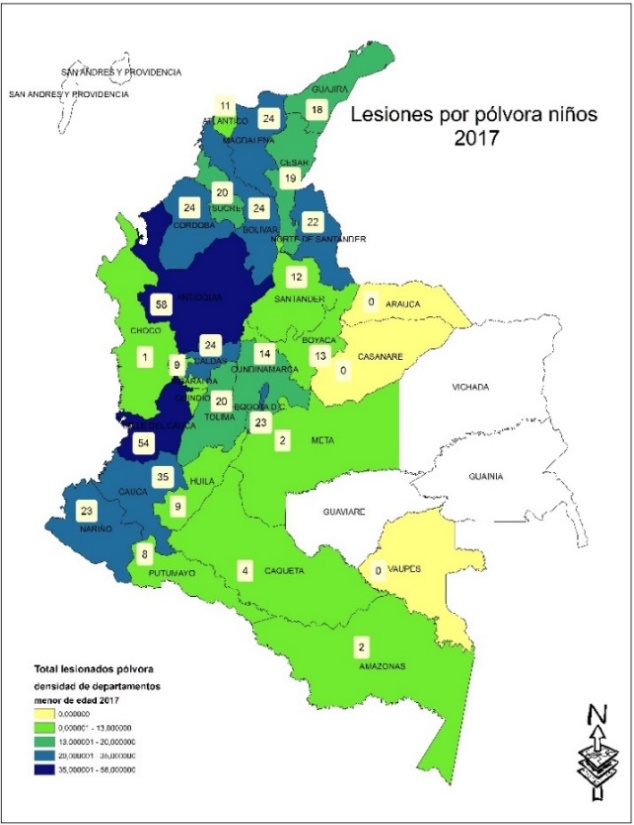 Fuente: Instituto Nacional de Salud, SIVIGILA, periodo completo entre 2017Casos en la restricción exitosos El tema de la restricción de la fabricación, comercialización y manipulación de la pólvora en juegos artificiales no es una cuestión local, este no es un debate que se nos ocurrió aquí en Bogotá en 1995 en la Alcaldía de Mockus, sino que se está desde los años 30 del Siglo XX en todo el mundo, época en la cual en Estados Unidos las madres marcharon para pedir la prohibición de la pólvora. Para la muestra 3 ejemplos:A. China. En la ciudad Beijing, capital de China, país donde se descubrió la pólvora para ser usada en fuegos artificiales antes del Siglo XII, y que después fue introducida en Europa en el Siglo XIV, existe una prohibición de los fuegos artificiales desde comienzos de la década de los 90. Más exactamente desde 1992.Y lo más impresionante del caso chino es que los argumentos, cifras y consecuencias que se exponen para prevenir el uso de la pólvora son los mismos que aquí:En Beijing al igual que en Colombia encontramos que ¿más del 70 por ciento de los pacientes que llegan en un hospital debido a fuegos artificiales son niños, dijo la señora Weixian, un oculista en el hospital de Beijing Tongren, ¿unos tenían sus manos fracturadas, caras quemadas, y daños tan graves en los globos oculares que tuvieron que ser extraídos dijo la oculista. Lo mismo pasa aquí.En Beijing solía ponerse petardos en los festivales como una tradición, pero esto ha causado heridas notables y contaminación en años recientes. Por lo que el material ha sido restringido. Así que quienes argumentan que esta es una actividad milenaria pueden ver que en el mismo país donde la descubrieron hace 900 años, hoy ya la están restringiendo por su alto factor de riesgo.B. La Unión Europea. Aprobó el 31 de noviembre de 2006, una directiva que ofrece un plazo de tres años para su adaptación a las leyes de cada país miembro, para que estos prohíban la utilización de petardos en menores.C. El Salvador. Es otro ejemplo de que el debate por la manipulación indiscriminada de pólvora es mundial. A comienzos de enero de 2007 se hizo la petición de prohibición de los juegos pirotécnicos después de constatar que ni las campañas publicitarias ni los llamados a la responsabilidad lograron reducir el número de quemados. El informe oficial del Ministerio de Salud da cuenta de 384 quemados. El informe señala que solo el 17% era mayor de 20 años. Es decir, 83% de menores de edad.En el caso de los niños, los accidentes fueron la principal causa de víctimas, seguida por la reserva de pólvora en los bolsillos de la ropa. Las autoridades destacaron que los mayores daños físicos se han dado en las manos (25%), ojos (14%) y piernas (13%).En esa misma línea, el presidente de la república, Antonio saca, declaró que apoyaría la ¿prohibición de silbadores y morteros de alto poder.De esta forma la asamblea legislativa del Salvador el pasado 11 de enero de 2007 aprobó la prohibición de la venta y fabricación de distintos productos elaborados con pólvora. Los silbadores “principales causantes de quemaduras en la pasada temporada navideña” estarán prohibidos desde el 5 de febrero.Así mismo la asamblea de El Salvador el 4 de febrero del mismo año 2007 no dio más prórrogas a las tres que concedieron a los productores de pólvora para incumplir medidas de seguridad establecidas en el código de salud y en el reglamento especial que regula los productos pirotécnicos, entre las que destaca que pueda haber coheterías dentro de las ciudades:Los 4 artículos suspendidos decían: Artículo 116 Código de Salud(Las coheterías) deben ubicarse en zonas especiales autorizadas por el Ministerio de Salud, que estarán siempre distantes del radio urbano, en todo caso entre sus instalaciones y las colindancias de su terreno deberá existir una distancia mínima de cien metros.Otras regulaciones sobre la pólvora en el mundo. En el mundo, se encuentra que muchos países se han preocupado por la reglamentación de la fabricación, el almacenamiento, el transporte y uso final de los artículos pirotécnicos tomando en cuenta el riesgo que representan estos materiales en todo momento. Una revisión de derecho comparado nos permite describir el tratamiento que se le da al tema en algunos países:EspañaEl Real Decreto 230/1998, reglamento de explosivos, modificado recientemente por el Real Decreto 277 de 11 de marzo 2005, establece varias disposiciones para regular la fabricación, almacenamiento, transporte, venta y suministro de pólvora:i) Clasificación de la pirotecniaii) La destinada a la diversióniii) La utilizada en agricultura y meteorologíaiv) Los artificios pirotécnicos de utilización en ferrocarriles, transportes terrestres y aéreos y localización de personas.v) Aquella utilizada en la marina yvi) La que se utiliza en cinematografía, teatros y espectáculos, para efectos especiales.vii) Normas para la regulación de talleres de pirotecnia.viii) Reglas para las autorizaciones para el establecimiento de un taller.ix) Producción máxima diaria.x) Dotación de depósitos para el almacenamiento de los productos terminados y los intermedios y materias primas reglamentados empleados en su fabricación.xi) Capacidad máxima de almacenamiento.xii) Medios de alarma adecuados cuando las autoridades lo estimen conveniente.xiii) Contratación del personal.xiv) Disposiciones sobre el disparo de espectáculos pirotécnicos públicos organizados que sólo podrá realizarse por personal perteneciente a un taller de pirotecnia debidamente autorizado, y que deberán poseer un carné de disparador acreditado.xv) Normas sobre Importación, exportación, tránsito y transferencia de pólvora.xvi) Reglas sobre el suministro y circulación de artículos pirotécnicos.xvii) Normas sobre transporte terrestre por carretera, fluvial, marítimo y aéreo de materiales pirotécnicos.xviii) Sanciones al incumplimiento de las normas.Estado de Delaware EE. UU.El código de armas y explosivos del Estado de Delaware en Estados Unidos establece la prohibición para la utilización de fuegos artificiales con algunas excepciones para los espectáculos públicos y la agricultura, y establece las sanciones a su incumplimiento:Venta o fuegos artificiales de posesión; excepciones.Ninguna persona almacenará, venderá, ofrecerá o expondrá para la venta, o tendrá en la posesión con la intención de vender o usar, descargar o causar para ser descargado, encendido, despedido o de otra manera poner en la acción dentro de este Estado, cualquier fuego artificial, petardos, cohetes, brillantes, torpedos, velas romanas, globos de fuego u otros fuegos artificiales o sustancias de cualquier combinación independientemente de su diseño para la demostración pirotécnica, excepto después de haber obtenido un permiso como el requerido en el artículo 6903 de este título y también con la excepción del artículo 6906 de este título. Esta sección no aplicará a ninguna persona que esté establecida y fabrique algunas o todas las clases en este Estado desde el 5 de septiembre de 1939.Permiso para demostración pública de fuegos artificiales; acciones por heridos.a) Cualquier asociación o empresa que desea sostener una demostración pública de fuegos artificiales pueden aplicar a la Oficina del Mariscal Estatal de Fuegos para un permiso para sostener tal demostración si el uso es hecho 30 días después de la fecha de autorización de la demostración;b) La solicitud para un permiso llevará la fecha, la hora y el lugar de celebración de tal demostración y el lugar de almacenamiento de los fuegos artificiales antes de la demostración, también el nombre de la persona que sostiene la demostración y el nombre de persona responsable de encender los fuegos artificiales;c) La solicitud será acompañado según un certificado de seguro emitido por una compañía de seguros auténtica autorizada por el Comisionado Estatal de seguros que muestra a un mínimo de seguro contra terceros de 1,000,000 de dólares por acontecimiento para aquellas personas quienes sufran heridas como consecuencia de cualquier descarga de los fuegos artificiales por el organizador o alguien actuando en su nombre;d) Si el Mariscal Estatal de Fuegos Pirotécnicos está satisfecho que la demostración es supervisada por una persona competente y experimentada y que la demostración no será un perjuicio a la comunidad o el área en la cual la demostración es sostenida, el Mariscal puede conceder permiso para la demostración. El lugar de almacenaje de fuegos artificiales antes de la demostración será sujeto a la aprobación del Mariscal Estatal de Fuegos Pirotécnicos.Confiscación de fuegos artificiales ilegalmente almacenados o explosivos.El Mariscal Estatal de Fuegos Pirotécnicos confiscará todos los fuegos artificiales o explosivos ilegalmente almacenados dentro del Estado.Penas; jurisdicción.a) Quien quiera viole este capítulo será multado con no menos de 25 dólares, ni más de 100 dólares;b) Los jueces de la paz tendrán la jurisdicción de cualquier violación de este capítulo.Nada en este capítulo prohibirá la importación, la venta, la compra o el empleo de fuegos artificiales usados o con el fin de ser usados única y exclusivamente con el objetivo de asustar pájaros de cosechas y tal importación, venta, compra o el empleo será gobernado por el reglamento del Consejo de Agricultura.GuatemalaEn Guatemala el Acuerdo Gubernativo número 28 de 2004 reglamenta la actividad pirotécnica y establece que para poder obtener la licencia de funcionamiento las fábricas de productos pirotécnicos deberán reunir como mínimo los siguientes requisitos entre otros:i) Estar ubicada fuera de la zona urbana.ii) Estar instalada a una distancia mínima de 50 metros de cualquier vivienda o de instalaciones de uso colectivo.iii) Debe ser exclusivamente para el funcionamiento de la fábrica, es prohibido usarla como vivienda.iv) Tener iluminación y ventilación natural. Se prohíbe el uso de instalaciones eléctricas y de cualquier tipo de iluminación y ventilación artificial, con excepción de la oficina administrativa de la misma, que deberá estar ubicada como mínimo a 25 metros del área de producción de la fábrica.v) Tener una distribución racional de los ambientes de trabajo, de tal manera que cada trabajador tenga su propio ambiente.vi) Disponer de un sistema de alarma para casos de incendio o cualquier tipo de siniestro.DESCRIPCIÓN DEL PROYECTO DE LEY El proyecto de ley 154 cuenta con nueve artículos así: Artículo 1°. describe el objetivo general que restringe a todos los habitantes del territorio nacional el uso, la fabricación, la manipulación, el transporte, el almacenamiento, la comercialización, la compra, la venta y el expendio de pólvora y productos pirotécnicos en el territorio nacional. Artículo 2° es el ámbito de aplicación del presente proyecto de ley. Artículo 3° De la restricción para salvaguardar la vida como derecho fundamental se prohíbe a los habitantes del territorio el uso, la fabricación, la manipulación, el transporte, el almacenamiento, la comercialización, la compra, la venta y el expendio de pólvora y productos pirotécnicos.  Artículo 4°. Las exclusiones personas naturales, jurídicas y extranjeras de derecho privado o público que cumplan con los requisitos. Artículo 5º. Creación del fondo cuenta para la prevención de las lesiones. Artículo 6°. De la destinación específica del fondo cuenta “ni una vida más”. Artículo 7°. De las sanciones. Artículo 8º. Modificación. Artículo 9º. Vigencia.El proyecto 207 de 2018 de Cámara tiene la siguiente estructura:“Por medio de la cual se expiden normas sobre fabricación, almacenamiento, transporte, comercialización, manipulación y uso de pólvora y se dictas otras disposiciones”CAPÍTULO I, Objeto y definicionesCAPÍTULO II, Prohibiciones generalesCAPÍTULO III, De la fabricación y comercializaciónCAPÍTULO IV, De la manipulación y uso de artículos pirotécnicosCAPÍTULO V, Prevención y Cultura CiudadanaCAPÍTULO VI, Otras DisposicionesPRECEPTOS CONSTITUCIONALESY LEGALES QUE SOPORTAN LA INICIATIVACONSTITUCIÓN POLÍTICA DE COLOMBIAARTICULO 11. El derecho a la vida es inviolable. No habrá pena de muerte. ARTICULO 44. Son derechos fundamentales de los niños: la vida, la integridad física, la salud y la seguridad social, la alimentación equilibrada, su nombre y nacionalidad, tener una familia y no ser separados de ella, el cuidado y amor, la educación y la cultura, la recreación y la libre expresión de su opinión. Serán protegidos contra toda forma de abandono, violencia física o moral, secuestro, venta, abuso sexual, explotación laboral o económica y trabajos riesgosos. Gozarán también de los demás derechos consagrados en la Constitución, en las leyes y en los tratados internacionales ratificados por Colombia.ARTICULO 45. El adolescente tiene derecho a la protección y a la formación integral.ARTICULO  78. La ley regulará el control de calidad de bienes y servicios ofrecidos y prestados a la comunidad, así como la información que debe suministrarse al público en su comercialización.Serán responsables, de acuerdo con la ley, quienes en la producción y en la comercialización de bienes y servicios, atenten contra la salud, la seguridad y el adecuado aprovisionamiento a consumidores y usuarios.El Estado garantizará la participación de las organizaciones de consumidores y usuarios en el estudio de las disposiciones que les conciernen. Para gozar de este derecho las organizaciones deben ser representativas y observar procedimientos democráticos internos.ARTICULO 79. Todas las personas tienen derecho a gozar de un ambiente sano. La ley garantizará la participación de la comunidad en las decisiones que puedan afectarlo. Es deber del Estado proteger la diversidad e integridad del ambiente, conservar las áreas de especial importancia ecológica y fomentar la educación para el logro de estos fines. LEYESLey 12 de 1991: Por medio de la cual se aprueba la Convención sobre los Derechos Del Niño adoptada por la Asamblea General de las Naciones Unidas el 20 de noviembre de 1989. Ley 9 de 1979:  conocida como Código Sanitario Nacional, dedica cuatro artículos a los artículos pirotécnicos dentro del Título III denominado “Salud Ocupacional” dentro de un subcapítulo llamado “De las sustancias peligrosas –plaguicidas –artículos pirotécnicos”.  LEY 670 DE 2001:  por medio de la cual se desarrolló parcialmente el artículo 44° de la Constitución Política para garantizar la vida, la integridad física y la recreación del niño expuesto al riesgo por el manejo de artículos pirotécnicos o explosivos. Estableció en su artículo 4º que los alcaldes municipales y distritales pueden permitir el uso y la distribución de artículos pirotécnicos o fuegos artificiales estableciendo las condiciones de seguridad, que determinen técnicamente las autoridades o cuerpos de bomberos para prevenir incendios o situaciones de peligro, graduando los artículos pirotécnicos en tres categorías establecidas por la misma ley, teniendo en cuenta la clasificación que sobre el particular establezca el Instituto Colombiano de Normas Técnicas,  así:Categoría 1: Presentan un riesgo muy reducidoHan sido diseñados y fabricados para ser utilizados en áreas confinadas como construcciones residenciales, incluyendo el interior de edificios y viviendas. En su producción o fabricación no puede usarse la pólvora, ni cloratos, ni percloratos. Estos artículos pueden ser distribuidos o comercializados en almacenes por departamentos, mercados, supermercados o hipermercados.Categoría 2:Presentan riesgo moderado de manera que puedan usarse en áreas relativamente confinadas. Estos artículos pueden ser distribuidos o comercializados en espacios abiertos de almacenes por departamentos, mercados, supermercados o hipermercados.Para su expendio o comercialización deben especificarse las condiciones de su adecuado uso o aprovechamiento con etiquetas visibles y con previsión de peligro.Categoría 3:Representan mayores riesgos y su uso solo es posible en grandes espacios abiertos y como espectáculos públicos. Para su uso y aprovechamiento con fines recreativos se requiere ser experto o técnico especialista de reconocida trayectoria y pertenecer a empresas cuya fabricación o producción esté autorizada por el Ministerio de Defensa Nacional.Ley 1098 de 2006: El presente código tiene por objeto establecer normas sustantivas y procesales para la protección integral de los niños, las niñas y los adolescentes, garantizar el ejercicio de sus derechos y libertades consagrados en los instrumentos internacionales de Derechos Humanos, en la Constitución Política y en las leyes, así como su restablecimiento. Acuerdo 18 de 1989 (Código de Policía para el Distrito Especial de Bogotá): establecía en su artículo 62° que la venta de pólvora y fuegos artificiales en plaza o vía pública solo podía hacerse con las debidas seguridades, en épocas, sitios y condiciones autorizados por el Alcalde Mayor previo concepto del Cuerpo de Bomberos de Bogotá.  Adicionalmente, en esta misma norma estaba prohibido el expendio, manipulación y uso de pólvora o artículos pirotécnicos que tenían fósforo blanco, la venta ambulante de pólvora y juegos pirotécnicos, la venta y autorización de uso de estos artículos a menores de edad, el uso de fuegos artificiales a menos de 300 metros de sitios de almacenamiento de explosivos, inflamables, hospitales, clínicas, puestos de salud, instalaciones de fuerzas militares o de policía, establecimientos educativos, plazas de mercado, iglesias y demás sitios de concentración de público.  Sin embargo, a pesar de las prohibiciones señaladas, la sanción consistía en decomiso y trabajo en obras de interés público, convirtiéndose así, en la mayoría de los casos en letra muerta, lo que llevaba al uso arbitrario de la pólvora por parte de una gran mayoría de los bogotanos incluso al interior de sus casas, exponiendo a toda la familia y en particular a los menores de edad, en particular en el mes de diciembre durante las festividades navideñas.Decreto 755 de 1995: Dadas las facultades que el artículo 62 del Código de Policía entregaba al Alcalde Mayor autorizándole a decidir en qué sitios se podía o no vender pólvora,  a finales de 1995, Antanas Mockus en su calidad de Alcalde Mayor de Bogotá, por medio del Decreto prohibió la venta de artículos pirotécnicos y fuego artificiales en la ciudad en los establecimientos de comercio, en recintos cerrados, caseta o expendio, con la intención de proteger la vida, la integridad física y la seguridad de los ciudadanos, especialmente los menores de edad.  Así, el decreto estableció que solamente se podría vender pólvora con autorización de la Secretaría de Gobierno en unos horarios determinados de manera detallada en la misma norma.  Por medio del mismo decreto se intentó aplicar retención transitoria aplicar por parte de loa Alcaldes Locales y Subcomandantes del Distrito hasta por 24 horas para quienes vendieran juegos pirotécnicos o juegos artificiales a menores de edad, para los padres del menor y quienes compraran pólvora en sitios no autorizados, hasta que mediante fallo 3881 de 1999 el Consejo de Estado declaró nula esta sanción teniendo en cuenta que según la Constitución y la jurisprudencia de la Corte Constitucional, las autoridades administrativas no tienen competencia para privar a las personas de su libertad sin previa orden judicial escrita.Decreto 738 de 1999: en el cual se declara que es deber de las autoridades del Estado en adoptar las medidas para proteger la vida, la integridad física y la seguridad de los ciudadanos y particularmente de los menores de edad.Decreto 4481 de 2006:  en el cual se aplicará a todas las personas naturales o jurídicas nacionales o extranjeras de derecho privado o público que distribuyan, usen o vendan pólvora, artículos pirotécnicos o fuegos artificiales.Resoluciones 19703 de 1988 y 4709 de 1995 del Ministerio de Salud establecen condiciones y prohibiciones para la fabricación, almacenamiento, transporte, venta y utilización de artículos pirotécnicos.Acuerdo 18 de 1989: en su artículo 93°   facultan al Alcalde para establecer épocas, sitios y condiciones para la venta de pólvora y artículos pirotécnicos, así como las condiciones de seguridad requeridas para su utilización.Decreto 751 DE 2001: Por el cual se adoptan medidas de control sobre la fabricación, almacenamiento, transporte, venta y manipulación de fuegos artificiales o artículos pirotécnicos en el Distrito Capital de Bogotá.Decreto 766 de 2001: Corrige el acápite del Decreto 751 de 2001, relacionado con las normas que facultan al Alcalde Mayor de Bogotá, D.C., para expedir ese acto administrativo.Decreto 503 de 2002 Se adiciona el Decreto Distrital 751 de 2001, respecto de la autorización de fabricación, producción y almacenamiento de artículos pirotécnicos en el Distrito Capital, Art. 1. Vigencia, Art. 2. Decreto 4481 de 2006:  en el cual se aplicará a todas las personas naturales o jurídicas nacionales o extranjeras de derecho privado o público que distribuyan, usen o vendan pólvora, artículos pirotécnicos o fuegos artificiales.Decreto 860 de 2010:  por el cual se reglamenta parcialmente la Ley 1098 de 2006.  El objeto del presente decreto es reglamentar las obligaciones del Estado, la sociedad y la Familia en la prevención de la comisión de infracciones a la ley penal por parte de niños, niñas y adolescentes y su reincidencia, así como las responsabilidades de los padres o personas responsables del cuidado de los menores de edad que han cometido tales infracciones, dentro de los procesos administrativos o penales que se adelanten por las autoridades competentes. La garantía de los derechos de las niñas, niños y adolescentes corresponde a la familia, al Estado y la sociedad.Resoluciones 19703 de 1988 y 4709 de 1995 del Ministerio de Salud establecen condiciones y prohibiciones para la fabricación, almacenamiento, transporte, venta y utilización de artículos pirotécnicos.Acuerdo 18 de 1989: en su artículo 93°   facultan al Alcalde para establecer épocas, sitios y condiciones para la venta de pólvora y artículos pirotécnicos, así como las condiciones de seguridad requeridas para su utilización.SENTENCIASC-790 de 2002 Corte Constitucional, Consejo de Estado 7264 de 2002. 5 de diciembre de 2002. Consejero ponente: GABRIEL EDUARDO MENDOZA MARTELOConsejo de Estado 19544 de 2012 29 de febrero de 2012. Consejera Ponente: OLGA MÉLIDA VALLE DE LA HOZMODIFICACION DE ARTICULADO Se propone la modificación de los proyectos: proyecto 154 de 2018 Cámara y Proyecto de ley 207 de 2018 Cámara que se acumulen de la siguiente manera, el articulado fue concertado con los ponentes y las autoras de la iniciativa. NECESIDAD DE LA INICIATIVA Si bien es cierto desde hace más de 20 años se ha librado un intenso debate sobre el uso de la pólvora, aún se encuentran vacíos legales respecto a la restricción del uso, fabricación, manipulación, transporte, almacenamiento, comercialización, compra, venta y expendio de pólvora y productos pirotécnicos en el territorio nacional. Constitucionalmente mediante esta iniciativa se protegerán más de seis Derechos Fundamentales y los niños y niñas de Colombia, sujetos de Especial Protección Constitucional. Sumado a esto, se realiza una recopilación juiciosa de leyes, decretos y jurisprudencia que ha aportado a la problemática y que con la iniciativa presente se complementa logrando avances legislativos en la protección de la vida como bien fundamental y haciendo un énfasis en la función preventiva y sancionatoria para lograr el objetivo superior de protección, núcleo fundamental de la presente iniciativa. CONCLUSIÓN El proyecto de ley busca que todos los colombinos disfrutemos de la pólvora y la pirotécnica, de la mano de expertos donde no pongamos en riesgo a los niños, niñas, ni a los jóvenes, ni a los adultos, mediante la regulación realizada por el gobierno nacional.Es preocupante que en los últimos diez años 11.703 personas fueran victimas por la pólvora, los departamentos más afectados son Antioquia y Valle del Cauca, pero en general todo el territorio nacional sin tener recursos para realizar las recuperación funcional y psicológica de las víctimas por el uso, la fabricación, la manipulación y el almacenamiento por eso se crea el fondo para lograr integrar estas personas afectadas. La finalidad máxima de esta iniciativa es la protección de la vida, la integridad física, la salud y la recreación. Cordialmente,PROPOSICIÓNPor lo anteriormente expuesto, solicito a la Comisión primera Constitucional Permanente de la Honorable Cámara de Representantes, dar primer debate al  proyecto de ley número 154 de 2018 Cámara “Por medio de la cual se garantizan los derechos fundamentales a la vida, la integridad física, la salud y la recreación de todos los habitantes del territorio nacional mediante la restricción del uso, la fabricación, la manipulación, el transporte, el almacenamiento, la comercialización, la compra, la venta y el expendio de pólvora y productos pirotécnicos en el territorio nacional para garantizar los derechos fundamentales a la vida, la integridad física, la salud y la recreación y se dictan otras disposiciones” acumulado con el proyecto de ley número 207 de 2018 Cámara, “Por medio de la cual se expiden normas sobre fabricación, almacenamiento, transporte, comercialización, manipulación y uso de pólvora y se dictas otras disposiciones” .TEXTO PROPUESTO PARA PRIMER DEBATE DE LOS PROYECTOS 154 DE 2018 CÁMARA ACUMULADO CON EL PROYECTO DE LEY 207 DE 2018 CÁMARA. “Por medio de la cual se garantizan los derechos fundamentales a la vida, la integridad física, la salud y la recreación de todos los habitantes en especial los niños y niñas en el territorio nacional mediante la reglamentación y regulación del uso, la fabricación, la manipulación, el transporte, el almacenamiento, la comercialización, la compra, la venta y el expendio de pólvora y productos pirotécnicos en el territorio nacional y se dictan otras disposiciones”El Congreso de ColombiaDECRETAArtículo 1º. Objeto de la ley. La presente ley tiene por objeto garantizar los derechos fundamentales a la vida, la integridad, física, la salud y la recreación de todos los habitantes en especial los niños y niñas en el territorio nacional mediante la regulación del uso, la fabricación, la manipulación, el transporte, el almacenamiento, la comercialización, la compra, la venta y el expendio de pólvora y productos pirotécnicos en el territorio nacional y se dictan otras disposiciones.Parágrafo 1. En un término no mayor a seis (6) meses, el gobierno nacional en cabeza del Ministerio de Defensa y el Ministerio del Interior realizará reglamentará el uso, la fabricación, la manipulación, el transporte, el almacenamiento, la comercialización, la compra, la venta y el expendio en el territorio nacional de pólvora y productos pirotécnicos.Artículo 2º. Definiciones. Para la aplicación e interpretación de esta ley, se tendrán en cuenta las siguientes definiciones:Artículos pirotécnicos: Toda clase de artefactos que contengan una o varias materias o mezclas de elementos destinados a producir efecto calorífico, luminoso, sonoro, gaseoso o fumígeno, o una combinación de estos efectos, como consecuencia de reacciones químicas exotérmicas auto sostenidas, potenciales causantes de quemaduras e incendios en los que pueden arder otros materiales. Para efectos de esta ley, se entenderán como sinónimos de artículos pirotécnicos, (la pólvora), los juegos pirotécnicos y los fuegos artificiales.Categoría uno. Pertenecen a esta categoría aquellos artículos pirotécnicos o fuegos artificiales que, desde criterios técnicos aceptados a nivel internacional, presentan     un riesgo reducido, por lo cual pueden ser usados, bajo instrucciones y criterios de uso definidos, en áreas confinadas, tales como el interior de edificios y viviendas. Su composición no puede contener pólvora, ni cloratos, ni percloratos. Estos artículos pueden ser distribuidos o comercializados en almacenes por departamentos, mercados, supermercados e hipermercados de acuerdo a los criterios técnicos aceptados y comunes.Categoría dos. Pertenecen a esta categoría los artículos pirotécnicos o fuegos artificiales que, desde criterios técnicos aceptados a nivel internacional, presentan un riesgo moderado, por lo cual pueden ser usados, bajo instrucciones y criterios de uso definidos, en áreas relativamente confinadas, tales como jardines, antejardines, balcones y espacios abiertos al aire libre. Su composición debe presentar cargas píricas de acuerdo a criterios de seguridad nacionales/internacionales de la industria. Estos artículos pueden ser distribuidos o comercializados en tiendas especializadas, autorizadas por el Ministerio de Defensa y/o en espacios adecuados para tal fin de acuerdo a los criterios de seguridad acordados, en almacenes por departamentos, mercados, supermercados o hipermercados.Categoría tres. Pertenecen a esta categoría los artículos pirotécnicos o fuegos artificiales que, desde criterios técnicos aceptados a nivel internacional, presentan un riesgo alto y cuyo uso está destinado exclusivamente para espectáculos públicos en grandes espacios abiertos. Para ser importados, adquiridos y utilizados, se requiere ser un experto pirotécnico, acreditado por autoridades civiles y/o públicas competentes, o un técnico especialista asociado a una empresa cuya actividad esté inscrita en Cámara y Comercio y autorizada por el Ministerio de Defensa Nacional.Mechas de uso deportivo: Porción de pólvora recubierta con un papel rojo fosforescente o blanco, en forma de triángulo equilátero, de seis centímetros (0,06 m) por lado, y que tiene una mínima explosión con el fin de evitar estruendos que ocasionen malestar.Pirotecnia: Técnica de la fabricación, manipulación y utilización de artículos pirotécnicos para celebración particular o profesional.Pirotécnico: Persona que arma en lugares autorizados por la ley y enciende fuegos artificiales.Pólvora Blanca: Sustancia tóxica fabricada con base en clorato de potasio y nitrato de amonio, más azúcar pulverizada y azufre, también conocida como fósforo blanco y que está prohibida por la ley.Pólvora Negra: Bajo explosivo constituido por una mezcla elaborada con clorato de potasio y nitrato de amonio, más carbón y azufre.Polvorín: Construcción o edificio que cumple con las normas técnicas y de seguridad y es utilizado para el almacenamiento permanente: e o transitorio de explosivos.Espectáculo Pirotécnico: evento de entrenamiento contratado para realizar un despliegue público con productos pirotécnicos de categoría III, diseñado y organizado por expertos profesionales acreditados. Lesiones: afectaciones físicas a la salud humana por productos pirotécnicos que incluyen laceraciones, quemaduras en diferentes grados y amputaciones de extremidades. Formalidad: Proceso de diseño, fabricación y comercialización, de un producto pirotécnico, de tal forma que presente el mínimo riesgo para la seguridad de la vida y la salud humana, y evite daños a la propiedad y al medio ambiente en condiciones normales y previsibles, en particular en lo que se refiere a las reglas de seguridad y a las prácticas correctas, incluido el período previo a su utilización.Artículo 3. Requisitos. Requisitos para espectáculos pirotécnicos. Sólo se permiten las demostraciones pirotécnicas, con fines recreativos, siempre que cumplan con los siguientes requisitos y condiciones:a) Que se cumplan las condiciones consignadas en la Norma Técnica Colombiana 5236;b) Permiso expedido por la Alcaldía Distrital o Municipal a través de la entidad que se delegue para ello, previa aprobación del Plan de Contingencia;c) La demostración o espectáculo deberá realizarse en el lugar señalado para ello en la autorización;d) Forma en que se transportarán y almacenarán los diferentes artículos o elementos necesarios para realizar la exhibición pirotécnica, las formas de transporte deben tener en cuenta las condiciones determinadas en el transporte de mercancías peligrosas, dispuestas en la Norma Técnica Colombiana 1692 “Transporte de mercancías peligrosas, definiciones, clasificación, marcado, etiquetado y rotulado”;e) Manipulación de los artefactos pirotécnicos por parte de personal técnico o con experiencia autorizado en virtud del artículo 7º de la presente ley;f) Disponibilidad como mínimo de tres (3) extintores de agua a presión de 2.5 galones cada uno y en perfectas condiciones de uso;g) Cuando la demostración se efectúe sobre un medio de transporte acuático o terrestre, la embarcación o vehículo que contenga los productos pirotécnicos guardará una distancia mínima de quince (15) metros, en relación con otros medios de transporte y no podrá llevar más personas que las necesarias para la manipulación de los artefactos;h) El responsable del espectáculo o demostración deberá recoger todos los desechos de estos productos y dejar el lugar utilizado y sus alrededores libres de cualquier riesgo.Parágrafo 1. Empresas de espectáculos pirotécnicos. Quienes deseen realizar actividades de exhibiciones públicas con artículos pirotécnicos deben cumplir con los requisitos para el transporte y manipulación de fuegos artificiales, además de obtener el permiso requerido que será sujeto a la reglamentación del artículo 1 de la presente ley.Artículo 4. Del fondo cuenta para la prevención de las lesiones. Créase la cuenta especial denominada fondo “ni una víctima más”, adscrito a cargo del Ministerio de Salud y Protección Social. El objetivo del fondo es proveer recursos destinados a inversión social con el fin de garantizar la financiación de planes y programas de prevención que busquen sensibilizar a toda la población sobre el peligro del uso, la fabricación, la manipulación, el transporte, el almacenamiento, la comercialización, la compra, la venta y el expendio de pólvora, además brindar atención especializada a víctimas quemadas por pólvora, en cualquier circunstancia, priorizando niños, niñas y adolescentes. Artículo 5. Destinación de los recursos del fondo cuenta “ni una víctima más”. Los recursos tendrán la siguiente destinación:1.    La atención en salud especializada a víctimas quemadas por pólvora, en cualquier circunstancia y se priorizará a niños, niñas, adolescentes o personas sujetos de especial protección constitucional como personas de la tercera edad, entre otros. 2. Programas de orientación, rehabilitación y recuperación física y psicológica de personas que resulten afectadas físicamente producto del uso, la fabricación, la manipulación, el transporte, el almacenamiento, la comercialización, la compra, la venta y el expendio de pólvora y productos pirotécnicos.3. Financiación de campañas educativas que creen mecanismos de sensibilización, conocimiento y prevención en el manejo y uso de la pólvora, artículos pirotécnicos y fuegos artificiales.4. Demás que se dispongan una vez se reglamente el fondo “ni una víctima más”.Parágrafo 1°. La reglamentación del fondo “ni una víctima más” estará a cargo del Ministerio de Salud y Protección Social se tendrá que desarrollar en un término máximo de 6 meses contados a partir de la publicación de la ley.Parágrafo 2°. El Gobierno reglamentará lo relacionado con las funciones y responsabilidades del Ministerio de Salud y Protección Social como ordenador del gasto en relación con el Fondo cuenta, mientras que el control interno y fiscal deberá adelantarse de acuerdo con las normas constitucionales y legales vigentes.Parágrafo 3°. El Ministerio de Salud y Protección Social definirá cada año cuáles serán los gastos concretos con cargo al fondo tomando en cuenta las condiciones de inversión fijadas en la presente ley.Artículo 6. Coordinación Institucional para Reducir el Número de Lesionados. El Ministerio del Interior. con base en la información construida por el Ministerio de Defensa, el Instituto Nacional de Salud, el Instituto Nacional de Salud INS, el Ministerio debe organizar una mesa de trabajo anual entre las instituciones que considere necesarias, promoviendo principios de alineación y coordinación en la reglamentación de la importación, fabricación, transporte, comercialización y uso de artículos pirotécnicos categoría I, II y III, en función de reducir y gestionar el riesgo para todos sus participantes, de manera proactiva. Artículo 7. De las sanciones. Toda persona natural o jurídica, que sin cumplir los requisitos legales descritos en la presente ley e incumpla la reglamentación de la que trata el artículo 1°, será sancionada con medida correctiva de carácter pecuniario entre quinientos (500) a un millón (1000) Salarios Mínimos Legales Vigentes –SMLV. Parágrafo 1°. Agravantes de la sanción. Si en el marco de la contravención a la presente ley se afecta la vida y la integridad de terceros, o de bienes públicos o privados, o el que fabrique artículos pirotécnicos o fuegos artificiales que contengan fósforo blanco incurrirá en sanción pecuniaria entre doscientos (200) a quinientos (500) SMLV.  Artículo 8°. Modifíquese el artículo 15 de la ley 670 de 2001 el cual quedará así. “Todo artículo pirotécnico debe llevar una etiqueta sobre la necesidad de usarlo con implementos aptos para la manipulación y las prohibiciones de la presente ley, así como la circulación restringida de estos materiales por su grado de toxicidad y peligrosidad. Debe quedar expresamente señalado que todo tipo de polvora está expresamente prohibido para menores de edad mediante una etiqueta y personas que estén en estado de embriaguez.Artículo 9º. Cultura Ciudadana y uso de la pólvora. Cada entidad territorial hará propuestas pedagógicas (de auto y mutua regulación) que promuevan cambios de actitudes y comportamientos en el uso responsable de la pólvora.a) Pedagogía a la ciudadanía en general;b) Pedagogía a los involucrados en el mercado de la pólvora;c) Pedagogía a los padres, madres o responsables de las niñas, niños y adolescentes;d) Pedagogía a las y los profesores;e) Pedagogía a las niñas, niños y adolescentes;f) Interlocución de las autoridades municipales con los polvoreros, con sus voceros institucionales y con sus abogados.Artículo 10º. Vigencia y derogatorias. La presente ley rige a partir de su promulgación y modifica el artículo 15, de la Ley 670 de 2001 y las demás disposiciones que le sean contrarias. DepartamentosTotal%Antioquia247821%Valle del Cauca119310%Nariño7617%Cauca7516%Bogotá6075%Norte de Santander6025%Caldas5224%Tolima4594%Santander4594%Cundinamarca4544%Boyacá4184%Huila3913%Risaralda3493%Bolívar2852%Cesar2692%Magdalena2532%Quindío2372%Córdoba2172%La Guajira1751%Sucre1671%Atlántico1531%Putumayo1291%Meta1191%Arauca530%Casanare530%Caquetá430%San Andrés370%Chocó200%Amazonas150%Guaviare140%exterior110%Procedencia desconocida40%Vaupés20%Vichada20%Guainía10%Total11703100%DepartamentosNiños lesionados 2015- 2016- 2017%Antioquia23616%Valle del Cauca14610%Cauca1158%Bogotá785%Nariño715%Magdalena695%Córdoba664%Cundinamarca654%Tolima654%Bolívar624%Caldas624%Norte de Santander564%Cesar493%Atlántico473%La Guajira443%Risaralda423%Sucre423%Boyacá403%Quindío362%Santander312%Huila292%Meta221%Putumayo181%Caquetá70%Amazonas60%Chocó40%Casanare20%Guaviare20%Arauca10%Guainía10%exterior10%Procedencia desconocida10%San Andrés00%Vaupés00%Vichada00%Total15161“Por medio de la cual se garantizan los derechos fundamentales a la vida, la integridad física, la salud y la recreación de todos los habitantes en especial los niños y niñas en el territorio nacional mediante la reglamentación y regulación del uso, la fabricación, la manipulación, el transporte, el almacenamiento, la comercialización, la compra, la venta y el expendio de pólvora y productos pirotécnicos en el territorio nacional y se dictan otras disposiciones”Título Concertado con las autoras. Artículo 1º. Objeto de la ley. La presente ley tiene por objeto garantizar los derechos fundamentales a la vida, la integridad, física, la salud y la recreación de todos los habitantes en especial los niños y niñas en el territorio nacional mediante la regulación del uso, la fabricación, la manipulación, el transporte, el almacenamiento, la comercialización, la compra, la venta y el expendio de pólvora y productos pirotécnicos en el territorio nacional y se dictan otras disposiciones.Parágrafo 1. En un término no mayor a seis (6) meses, el gobierno nacional  en cabeza del Ministerio de Defensa y el Ministerio del Interior realizará reglamentará el uso, la fabricación, la manipulación, el transporte, el almacenamiento, la comercialización, la compra, la venta y el expendio en el territorio nacional de pólvora y productos pirotécnicos.Articulo nuevo acumulado y concertado por las autoras de la iniciativa. Artículo 2º. Definiciones. Para la aplicación e interpretación de esta ley, se tendrán en cuenta las siguientes definiciones:Artículos pirotécnicos: Toda clase de artefactos que contengan una o varias materias o mezclas de elementos destinados a producir efecto calorífico, luminoso, sonoro, gaseoso o fumígeno, o una combinación de estos efectos, como consecuencia de reacciones químicas exotérmicas auto sostenidas, potenciales causantes de quemaduras e incendios en los que pueden arder otros materiales. Para efectos de esta ley, se entenderán como sinónimos de artículos pirotécnicos, (la pólvora), los juegos pirotécnicos y los fuegos artificiales.Categoría uno. Pertenecen a esta categoría aquellos artículos pirotécnicos o fuegos artificiales que, desde criterios técnicos aceptados a nivel internacional, presentan un riesgo reducido, por lo cual pueden ser usados, bajo instrucciones y criterios de uso definidos, en áreas confinadas, tales como el interior de edificios y viviendas. Su composición no puede contener pólvora, ni cloratos, ni percloratos. Estos artículos pueden ser distribuidos o comercializados en almacenes por departamentos, mercados, supermercados e hipermercados de acuerdo a los criterios técnicos aceptados y comunes.Categoría dos. Pertenecen a esta categoría los artículos pirotécnicos o fuegos artificiales que, desde criterios técnicos aceptados a nivel internacional, presentan un riesgo moderado, por lo cual pueden ser usados, bajo instrucciones y criterios de uso definidos, en áreas relativamente confinadas, tales como jardines, antejardines, balcones y espacios abiertos al aire libre. Su composición debe presentar cargas píricas de acuerdo a criterios de seguridad nacionales/internacionales de la industria. Estos artículos pueden ser distribuidos o comercializados en tiendas especializadas, autorizadas por el Ministerio de Defensa y/o en espacios adecuados para tal fin de acuerdo a los criterios de seguridad acordados, en almacenes por departamentos, mercados, supermercados o hipermercados.Categoría tres. Pertenecen a esta categoría los artículos pirotécnicos o fuegos artificiales que, desde criterios técnicos aceptados a nivel internacional, presentan un riesgo alto y cuyo uso está destinado exclusivamente para espectáculos públicos en grandes espacios abiertos. Para ser importados, adquiridos y utilizados, se requiere ser un experto pirotécnico, acreditado por autoridades civiles y/o públicas competentes, o un técnico especialista asociado a una empresa cuya actividad esté inscrita en Cámara y Comercio y autorizada por el Ministerio de Defensa Nacional.Mechas de uso deportivo: Porción de pólvora recubierta con un papel rojo fosforescente o blanco, en forma de triángulo equilátero, de seis centímetros (0,06 m) por lado, y que tiene una mínima explosión con el fin de evitar estruendos que ocasionen malestar.Pirotecnia: Técnica de la fabricación, manipulación y utilización de artículos pirotécnicos para celebración particular o profesional.Pirotécnico: Persona que arma en lugares autorizados por la ley y enciende fuegos artificiales.Pólvora Blanca: Sustancia tóxica fabricada con base en clorato de potasio y nitrato de amonio, más azúcar pulverizada y azufre, también conocida como fósforo blanco y que está prohibida por la ley.Pólvora Negra: Bajo explosivo constituido por una mezcla elaborada con clorato de potasio y nitrato de amonio, más carbón y azufre.Polvorín: Construcción o edificio que cumple con las normas técnicas y de seguridad y es utilizado para el almacenamiento permanente: e o transitorio de explosivos.Espectáculo Pirotécnico: evento de entrenamiento contratado para realizar un despliegue público con productos pirotécnicos de categoría III, diseñado y organizado por expertos profesionales acreditados. Lesiones: afectaciones físicas a la salud humana por productos pirotécnicos que incluyen laceraciones, quemaduras en diferentes grados y amputaciones de extremidades. Formalidad: Proceso de diseño, fabricación y comercialización, de un producto pirotécnico, de tal forma que presente el mínimo riesgo para la seguridad de la vida y la salud humana, y evite daños a la propiedad y al medio ambiente en condiciones normales y previsibles, en particular en lo que se refiere a las reglas de seguridad y a las prácticas correctas, incluido el período previo a su utilización.Artículo original del proyecto de la Representante Norma Hurtado. Artículo 3. Requisitos. Requisitos para espectáculos pirotécnicos. Sólo se permiten las demostraciones pirotécnicas, con fines recreativos, siempre que cumplan con los siguientes requisitos y condiciones:a) Que se cumplan las condiciones consignadas en la Norma Técnica Colombiana 5236;b) Permiso expedido por la Alcaldía Distrital o Municipal a través de la entidad que se delegue para ello, previa aprobación del Plan de Contingencia;c) La demostración o espectáculo deberá realizarse en el lugar señalado para ello en la autorización;d) Forma en que se transportarán y almacenarán los diferentes artículos o elementos necesarios para realizar la exhibición pirotécnica, las formas de transporte deben tener en cuenta las condiciones determinadas en el transporte de mercancías peligrosas, dispuestas en la Norma Técnica Colombiana 1692 “Transporte de mercancías peligrosas, definiciones, clasificación, marcado, etiquetado y rotulado”;e) Manipulación de los artefactos pirotécnicos por parte de personal técnico o con experiencia autorizado en virtud del artículo 7º de la presente ley;f) Disponibilidad como mínimo de tres (3) extintores de agua a presión de 2.5 galones cada uno y en perfectas condiciones de uso;g) Cuando la demostración se efectúe sobre un medio de transporte acuático o terrestre, la embarcación o vehículo que contenga los productos pirotécnicos guardará una distancia mínima de quince (15) metros, en relación con otros medios de transporte y no podrá llevar más personas que las necesarias para la manipulación de los artefactos;h) El responsable del espectáculo o demostración deberá recoger todos los desechos de estos productos y dejar el lugar utilizado y sus alrededores libres de cualquier riesgo.Parágrafo 1. Empresas de espectáculos pirotécnicos. Quienes deseen realizar actividades de exhibiciones públicas con artículos pirotécnicos deben cumplir con los requisitos para el transporte y manipulación de fuegos artificiales, además de obtener el permiso requerido que será sujeto a la reglamentación del artículo 1 de la presente ley.Artículo y parágrafo original del proyecto de la representante Norma HurtadoArtículo 4. Del fondo cuenta para la prevención de las lesiones. Créase la cuenta especial denominada fondo “ni una víctima más”, adscrito a cargo del Ministerio de Salud y Protección Social. El objetivo del fondo es proveer recursos destinados a inversión social con el fin de garantizar la financiación de planes y programas de prevención que busquen sensibilizar a toda la población sobre el peligro del uso, la fabricación, la manipulación, el transporte, el almacenamiento, la comercialización, la compra, la venta y el expendio de pólvora, además brindar atención especializada a víctimas quemadas por pólvora, en cualquier circunstancia, priorizando niños, niñas y adolescentes. Original del proyecto de la representante Katherine MirandaArtículo 5. Destinación de los recursos del fondo cuenta “ni una víctima más”. Los recursos tendrán la siguiente destinación:1.    La atención en salud especializada a víctimas quemadas por pólvora, en cualquier circunstancia y se priorizará a niños, niñas, adolescentes o personas sujetos de especial protección constitucional como personas de la tercera edad, entre otros. 2. Programas de orientación, rehabilitación y recuperación física y psicológica de personas que resulten afectadas físicamente producto del uso, la fabricación, la manipulación, el transporte, el almacenamiento, la comercialización, la compra, la venta y el expendio de pólvora y productos pirotécnicos.3. Financiación de campañas educativas que creen mecanismos de sensibilización, conocimiento y prevención en el manejo y uso de la pólvora, artículos pirotécnicos y fuegos artificiales.4. Demás que se dispongan una vez se reglamente el fondo “ni una víctima más”.Parágrafo 1°. La reglamentación del fondo “ni una víctima más” estará a cargo del Ministerio de Salud y Protección Social se tendrá que desarrollar en un término máximo de 6 meses contados a partir de la publicación de la ley.Parágrafo 2°. El Gobierno reglamentará lo relacionado con las funciones y responsabilidades del Ministerio de Salud y Protección Social como ordenador del gasto en relación con el Fondo cuenta, mientras que el control interno y fiscal deberá adelantarse de acuerdo con las normas constitucionales y legales vigentes.Parágrafo 3°. El Ministerio de Salud y Protección Social definirá cada año cuáles serán los gastos concretos con cargo al fondo tomando en cuenta las condiciones de inversión fijadas en la presente ley.Original del proyecto de la representante Katherine MirandaArtículo 6. Coordinación Institucional para Reducir el Número de Lesionados. El Ministerio del Interior. con base en la información construida por el Ministerio de Defensa, el Instituto Nacional de Salud, el Instituto Nacional de Salud INS, el Ministerio debe organizar una mesa de trabajo anual entre las instituciones que considere necesarias, promoviendo principios de alineación y coordinación en la reglamentación de la importación, fabricación, transporte, comercialización y uso de artículos pirotécnicos categoría I, II y III, en función de reducir y gestionar el riesgo para todos sus participantes, de manera proactiva. Artículo Nuevo propuesto por la Representante Norma Hurtado.Artículo 7. De las sanciones. Toda persona natural o jurídica, que sin cumplir los requisitos legales descritos en la presente ley e incumpla la reglamentación de la que trata el artículo 1°, será sancionada con medida correctiva de carácter pecuniario entre quinientos (500) a un millón (1000) Salarios Mínimos Legales Vigentes –SMLV. Parágrafo 1°. Agravantes de la sanción. Si en el marco de la contravención a la presente ley se afecta la vida y la integridad de terceros, o de bienes públicos o privados, o el que fabrique artículos pirotécnicos o fuegos artificiales que contengan fósforo blanco incurrirá en sanción pecuniaria entre doscientos (200) a quinientos (500) SMLV.  Articulo nuevo acumulado de los dos proyectos. Artículo 8°. Modifíquese el artículo 15 de la ley 670 de 2001 el cual quedará así. “Todo artículo pirotécnico debe llevar una etiqueta sobre la necesidad de usarlo con implementos aptos para la manipulación y las prohibiciones de la presente ley, así como la circulación restringida de estos materiales por su grado de toxicidad y peligrosidad. Debe quedar expresamente señalado que todo tipo de polvora está expresamente prohibido para menores de edad mediante una etiqueta y personas que estén en estado de embriaguez.Original artículo proyecto representante Katherine MirandaArtículo 9º. Cultura Ciudadana y uso de la pólvora. Cada entidad territorial hará propuestas pedagógicas (de auto y mutua regulación) que promuevan cambios de actitudes y comportamientos en el uso responsable de la pólvora.a) Pedagogía a la ciudadanía en general;b) Pedagogía a los involucrados en el mercado de la pólvora;c) Pedagogía a los padres, madres o responsables de las niñas, niños y adolescentes;d) Pedagogía a las y los profesores;e) Pedagogía a las niñas, niños y adolescentes;f) Interlocución de las autoridades municipales con los polvoreros, con sus voceros institucionales y con sus abogados.Original proyecto representante Norma Hurtado.Artículo 10º. Vigencia y derogatorias. La presente ley rige a partir de su promulgación y modifica el artículo 15, de la Ley 670 de 2001 y las demás disposiciones que le sean contrarias. Acumulado Juanita María Goebertus Estrada Coordinadora PonenteJulián Peinado Ramírez Coordinador PonenteEdward David Rodríguez Rodríguez José Daniel López JiménezJuan Carlos Wills OspinaÁngela María Robledo GómezLuis Alberto Albán UrbanoElbert Díaz LozanoJuanita María Goebertus Estrada Coordinadora PonenteJulián Peinado Ramírez Coordinador PonenteEdward David Rodríguez Rodríguez José Daniel López JiménezJuan Carlos Wills OspinaÁngela María Robledo GómezLuis Alberto Albán UrbanoElbert Díaz LozanoJuanita María Goebertus Estrada Coordinadora PonenteJulián Peinado Ramírez Coordinador PonenteEdward David Rodríguez Rodríguez José Daniel López JiménezJuan Carlos Wills OspinaÁngela María Robledo GómezLuis Alberto Albán UrbanoElbert Díaz Lozano